  ҠАРАР                                                                                   РЕШЕНИЕ«О порядке формирования, ведения, обязательного опубликования перечня муниципального имущества сельского поселения Кулгунинский сельсовет муниципального района Ишимбайский район Республики Башкортостан в целях предоставления во владение и (или) в пользование на долгосрочной основе субъектам малого и среднего предпринимательства и организациям, образующим инфраструктуру поддержки субъектов малого и среднего   предпринимательства»В соответствии с Федеральным законом от 24 июля 2007 года № 209-ФЗ "О развитии малого и среднего предпринимательства в Российской Федерации", Законом Республики Башкортостан от 28 декабря 2007 года № 511-З "О развитии малого и среднего предпринимательства в Республике Башкортостан", Постановлением Правительства Республики Башкортостан от 9 декабря . № 437 "О порядке формирования, ведения, обязательного опубликования перечня государственного имущества Республики Башкортостан в целях предоставления во владение и (или) пользование на долгосрочной основе субъектам малого и среднего предпринимательства и организациям, образующим инфраструктуру поддержки субъектов малого и среднего предпринимательства, СОВЕТ СЕЛЬСКОГО ПОСЕЛЕНИЯ КУЛГУНИНСКИЙ СЕЛЬСОВЕТ МУНИЦИПАЛЬНОГО РАЙОНАИШИМБАЙСКИЙ РАЙОН РЕСПУБЛИКИ БАШКОРТОСТАНР Е Ш И Л:	1. Утвердить прилагаемый Порядок формирования, ведения, обязательного опубликования перечня муниципального имущества сельского поселения Кулгунинский сельсовет муниципального района Ишимбайский  район Республики Башкортостан в целях предоставления во владение и (или) в пользование на долгосрочной основе субъектам малого и среднего предпринимательства и организациям, образующим инфраструктуру поддержки субъектов малого и среднего предпринимательства (далее - перечень).2. Администрации сельского поселения Кулгунинский сельсовет муниципального района Ишимбайский район Республики Башкортостан обеспечить формирование и ведение перечня.3. Настоящее решение разместить на официальном сайте администрации сельского поселения Кулгунинский сельсовет муниципального района Ишимбайский район Республики Башкортостан.4. Данное решение вступает в силу со дня его принятия.5. Контроль за выполнением настоящего решения возложить на постоянную комиссию Совета муниципального района Ишимбайский район Республики Башкортостан по бюджету, налогам и вопросам собственности (председатель Садыкова У.Х.). Председательствующий на заседании Совета сельскогопоселения  Кулгунинский сельсоветмуниципального района  Ишимбайскийрайон Республики Башкортостан                                                                                            С.Ш.Фатеев с.Кулгунино«09»  июня  2017г.№ 30/168                                                                                                 Приложение                                                                                                 к решению Совета                                                                                                  сельского поселения                                                                                                  Кулгунинский сельсовет                                                                                                 муниципального района                                                                                                 Ишимбайский район                                                                                                 Республики Башкортостан                                                                                                 от 09 июня . № 30/168Порядокформирования, ведения, обязательного опубликования перечнямуниципального имущества сельского поселения Кулгунинский сельсовет муниципального района Ишимбайский район Республики Башкортостан в целях предоставления во владение и (или) в пользование на долгосрочной основе субъектам малого и среднего предпринимательства и организациям, образующим инфраструктуру поддержки субъектов малого и среднего  предпринимательства1. Настоящий Порядок определяет правила формирования, ведения, обязательного опубликования перечня муниципального имущества сельского поселения Кулгунинский сельсовет муниципального района Ишимбайский  район Республики Башкортостан, свободного от прав третьих лиц (за исключением имущественных прав субъектов малого и среднего предпринимательства), которое может быть использовано только в целях предоставления во владение и (или) в пользование на долгосрочной основе (в том числе по льготным ставкам арендной платы) субъектам малого и среднего предпринимательства и организациям, образующим инфраструктуру поддержки субъектов малого и среднего предпринимательства (далее - перечень).2. В перечень вносятся сведения о муниципальном имуществе сельского поселения Кулгунинский сельсовет муниципального района Ишимбайский район Республики Башкортостан, включая сведения о земельных участках, зданиях, строениях, сооружениях, нежилых помещениях, оборудовании, машинах, механизмах, установках, транспортных средствах, инвентаре, инструментах, не подлежащем отчуждению в частную собственность, в том числе в собственность субъектов малого или среднего предпринимательства, арендующих это имущество.3. Формирование и ведение перечня осуществляются Администрацией сельского поселения Кулгунинский сельсовет муниципального района Ишимбайский  район Республики Башкортостан с ежегодным - до 1 ноября текущего года дополнением перечня муниципальным имуществом на основе представляемых Комитетом по управлению собственностью Министерства земельных и имущественных отношений РБ по Ишимбайскому району и г.Ишимбаю предложений по включению в перечень муниципального имущества сельского поселения Кулгунинский сельсовет муниципального района Ишимбайский район Республики Башкортостан.Представляемые  сведения должны содержать в себе следующую информацию об указанном в пункте 2 настоящего Порядка муниципального имущества муниципального района Ишимбайский  район Республики Башкортостан:а) наименование объекта муниципального имущества сельского поселения Кулгунинский сельсовет муниципального района Ишимбайский  район Республики Башкортостан;б) местонахождение;в) общая характеристика;г) наличие правообладателей и их количество (при наличии);д) срок действия договора (при его наличии).4.Администрация сельского поселения Кулгунинский сельсовет муниципального района Ишимбайский район Республики Башкортостан в течение 10 дней рассматривает представленные предложения и принимает решение об утверждении перечня.5. В течение 15 дней после утверждения перечень подлежит обязательному официальному опубликованию в средствах массовой информации (газета «Восход») и в сети Интернет на официальном сайте сельского поселения Кулгунинский сельсовет  муниципального района Ишимбайский  район Республики Башкортостан.6. Администрация сельского поселения Кулгунинский сельсовет муниципального района Ишимбайский район обеспечивает оказание методической помощи субъектам малого и среднего предпринимательства и организациям, образующим инфраструктуру поддержки субъектов малого и среднего предпринимательства, в решении вопросов передачи им во владение и (или) в пользование муниципального имущества сельского поселения Кулгунинский сельсовет муниципального района Ишимбайский  район Республики Башкортостан, указанного в пункте 2 настоящего Порядка.Башҡортостан  Республикаһы                    Ишембай районы муниципаль районы        Ҡолғона ауыл   советы  453233, Колғона ауылы, Мәктәбе  урамы, 19аТел. 8.(34794) 2-89-01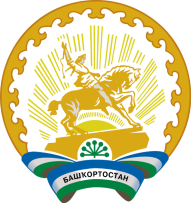 Республика Башкортостан                                            Совет сельского поселения                                      Кулгунинский сельсовет муниципального района Ишимбайский район453233, село Кулгунино, ул. Школьная, д.19аТел. 8.(34794) 2-89-01